Fadengrafik mit NägelnDu benötigst:HolzbrettNägelHammerKlebebandWolleSchereggf. BastelvorlageBevor du mit dem Motiv startest, kannst du das Holzstück farbig anstreichen.1. Schritt: Schneide die Vorlage aus (Schmetterling, Herz  oder ein anderes Motiv).2. Schritt: Platziere das Motiv auf dem Holzstück. Mit einem Stück Klebeband kannst du das Motiv ankleben.Du kannst das Motiv auch auf dem Holzstück mit einem Bleistift nachzeichnen. 3. Schritt: Nun hämmerst du rundherum um das Motiv Nägel in das Holz. Dafür markierst du erst einmal wichtige Punkte, wie z. B. die Spitzes des Herzens und die Rundungen. So kann man die Nägel gleichmäßig verteilen. Achte darauf, dass die Nägel nahezu denselben Abstand haben.Hat das Motiv neben den Konturen auch Innenlinien, z. B. beim Schmetterling,  werden hier mit einem Nagel oder einer spitzen Nadel Löcher in das Holz gestochen. Anschließend wird die Vorlage vorsichtig entfernt. Danach können die fehlenden Nägel in die vorgebohrten Löcher eingeschlagen werden.4. Schritt: Starte mit der Wolle an einem beliebigen Punkt. Befestige das Fadenende mit einem Knoten an einem Nagel. Nun führst du den Faden kreuz und quer von Nagel zu Nagel und wickelst den Faden dabei immer um den Nagelkopf.Tipp: Der Faden muss immer unter Spannung bleiben, damit die Linien gerade verlaufen.5. Schritt: Bist du der Meinung, dass das Motiv fertig ist, verknotest du den Faden an einem Nagel und schneidest diesen ab.Hier gibt es die Bastelanleitung als Video:https://www.youtube.com/watch?v=veroPmvO4FY 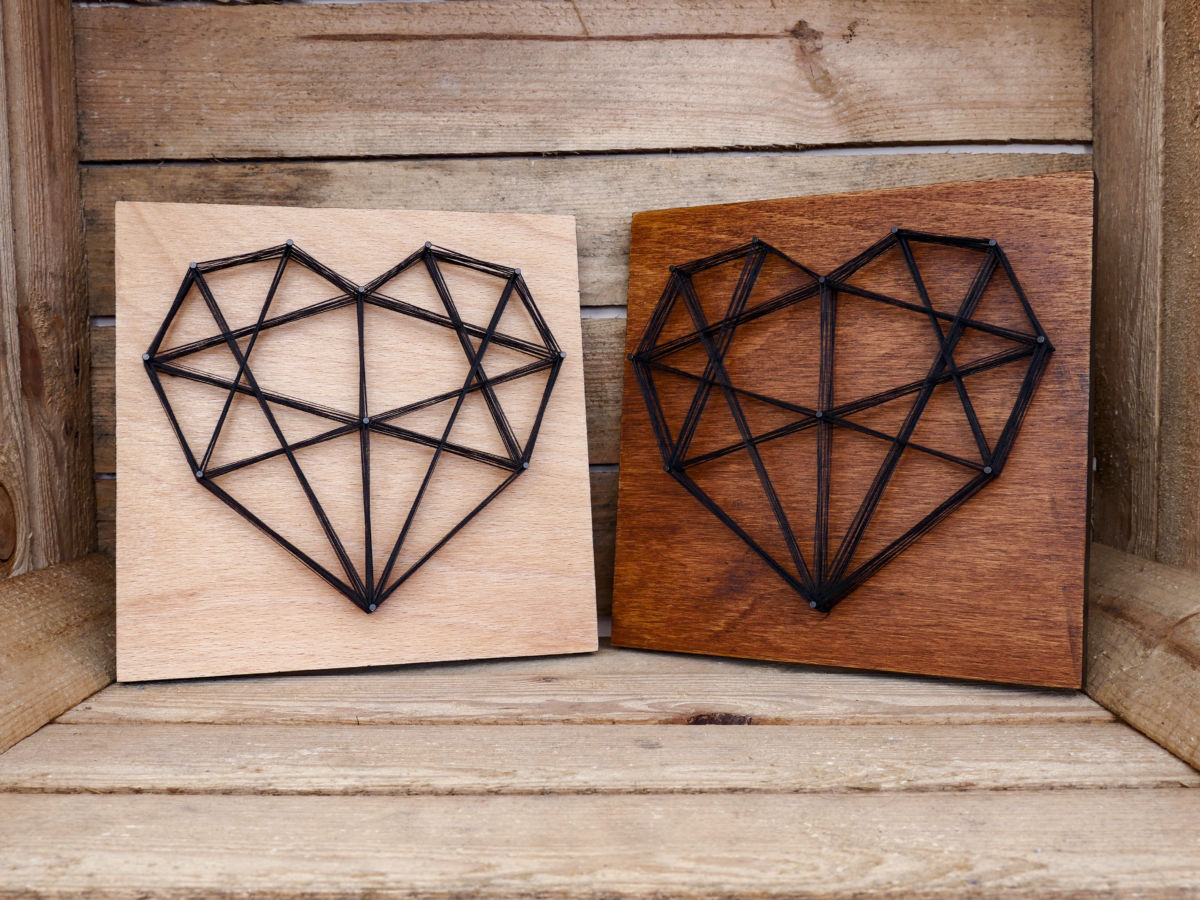 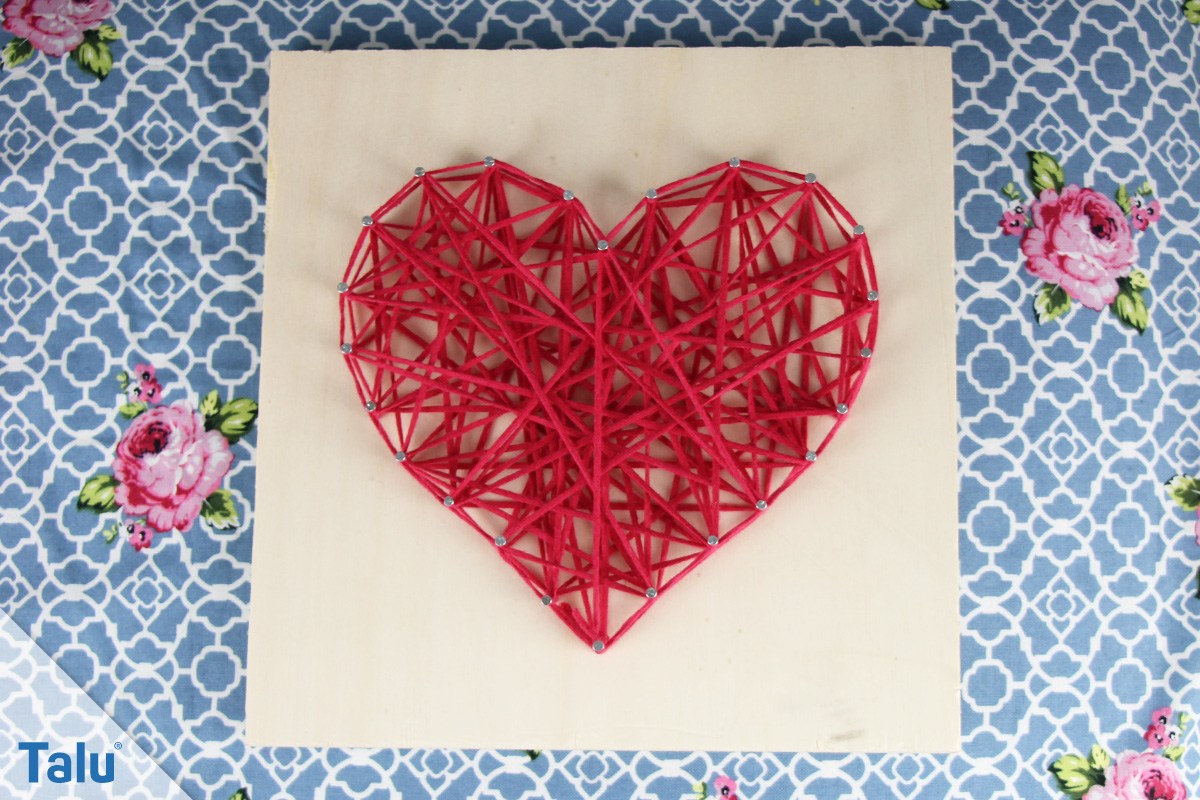 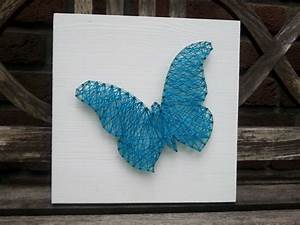 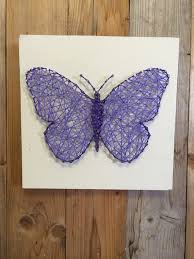 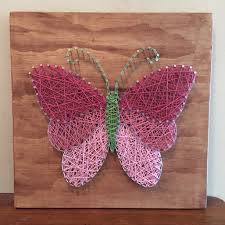 